ПАМЯТКА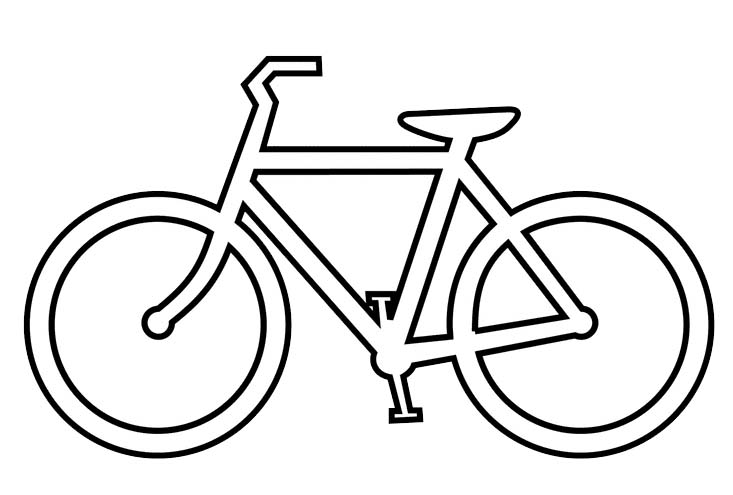 для детей и их родителейПДД для велосипедистовПрактика показывает, водители двухколесных транспортных средств, для которых не требуется водительское удостоверение, не имеют абсолютно никакого представления о правилах дорожного движения и выезжают на дорогу совершенно неподготовленными. Что такое велосипед?Что такое велосипед?" согласно пункта 1.2. ПДД "Велосипед" - транспортное средство, кроме инвалидных колясок, которое имеет по крайней мере два колеса и приводится в движение как правило мускульной энергией лиц, находящихся на этом транспортном средстве, в частности при помощи педалей или рукояток, и может также иметь электродвигатель номинальной максимальной мощностью в режиме длительной нагрузки, не превышающей 0,25 кВт, автоматически отключающийся на скорости более .Обратите внимание, водитель велосипеда не является пешеходом во время движения. Однако человек, ведущий велосипед становится пешеходом. Правила дорожного движения для велосипедовДвижение велосипедистов старше 14 лет возможно в порядке убывания:По велосипедной, велопешеходной дорожкам или полосе для велосипедистов.По правому краю проезжей части (если ширина велосипеда или груза превышает , движение осуществляется в колоннах, движение допускается в один ряд)По обочине.По тротуару или пешеходной дорожке (если Вы сопровождаете велосипедиста возрастом до 7 лет или перевозите ребенка в возрасте до 7 лет).(каждый последующий пункт подразумевает, что предыдущие пункты отсутствуют). Движение велосипедистов в возрасте до 7 лет возможно только вместе с пешеходами (по тротуарам, пешеходным и велопешеходным дорожкам, пешеходным зонам).Движение велосипедистов в возрасте от 7 до 14 лет возможно по тротуарам, пешеходным, велосипедным и велопешеходным дорожкам, а также в пределах пешеходных зон.!!!Если движение велосипедиста по тротуару, пешеходной дорожке, обочине или в пределах пешеходных зон подвергает опасности или создает помехи для движения иных лиц, велосипедист должен спешиться и руководствоваться требованиями, предусмотренными настоящими Правилами для движения пешеходов.Световые приборы для велосипедовВ темное время суток на велосипеде должны быть включены фары или фонари, а в светлое время суток ближний свет фар или дневные ходовые огни:19.1. В темное время суток и в условиях недостаточной видимости независимо от освещения дороги, а также в тоннелях на движущемся транспортном средстве должны быть включены следующие световые приборы:на всех механических транспортных средствах и мопедах - фары дальнего или ближнего света, на велосипедах - фары или фонари, на гужевых повозках - фонари (при их наличии);19.5. В светлое время суток на всех движущихся транспортных средствах с целью их обозначения должны включаться фары ближнего света или дневные ходовые огни.До сих пор мне не доводилось встречать ни одного велосипедиста, который бы использовал ближний свет фар или дневные ходовые огни при движении днем. В связи с этим сотрудники ГИБДД могут наложить штраф практически на любого водителя велосипеда.Возраст для управления велосипедомДвижение по проезжей части дорог возможно только начиная с 14 лет.Запреты для водителей велосипедовВелосипедистам и водителям мопедов запрещается:управлять велосипедом, мопедом, не держась за руль хотя бы одной рукой;перевозить груз, который выступает более чем на  по длине или ширине за габариты, или груз, мешающий управлению;перевозить пассажиров, если это не предусмотрено конструкцией транспортного средства;перевозить детей до 7 лет при отсутствии специально оборудованных для них мест;поворачивать налево или разворачиваться на дорогах с трамвайным движением и на дорогах, имеющих более одной полосы для движения в данном направлении;двигаться по дороге без застегнутого мотошлема (для водителей мопедов);пересекать дорогу по пешеходным переходам.